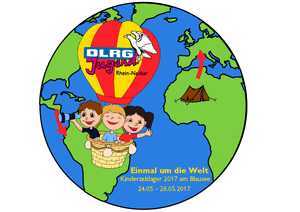 Begebt euch mit uns auf eine Reise rund um die Welt!
Besucht die verschiedenen Kontinente und lernt sie besser kennen.Wir freuen uns auf eine interessante und erlebnisreiche Reise mit euch!Mit euch werden  rund 200 Kinder der DLRG aus vielen verschiedenen Ortsgruppen des Bezirks Rhein-Neckar feiern.Wann? Donnerstag, den 25.05. - Sonntag, den 28.05.2017Wo? Am Blausee in Altlußheim Wer? Alle Mitglieder zwischen 6 und 14 JahrenWas kostet alles? 49 Euro pro Teilnehmer Inklusive Veranstaltungs-T-Shirt Was mitnehmen? Schlafsack, Isomatte, Kleidung für jedes Wetter!, Warme Kuscheldecke für Nachts, Badesachen, Schuhe und Gummistiefel, etwas Taschengeld, ein einfaches weißes T-Shirt zum Batiken und natürlich viel gute Laune. Abfahrt? Donnerstag, den 25.05.2017 um 11 Uhr an der DLRG-Station in EberbachAnmeldung? Verbindlich Montags oder Mittwochs abgeben oder per e-Mail an Jugendleiter@eberbach.DLRG-Jugend.deAnmeldeschluss? Mo der 08.05.2017Bei Fragen Montags oder Mittwochs euren Trainer/Betreuer ansprechen!AnmeldungHiermit melde ich meine Tochter/meinen Sohn Name: __________________________Geburtsdatum: ___________________Adresse: ________________________verbindlich zum Kinderzeltlager 2017 in Altlußheim an. Während der Freizeit muss mein Kind folgende Medikamente einnehmen oder leidet unter einer Allergie: ______________________________________________________________________________________________________________________________________Schwimmen: Mein Kind darf selbstständig an/ins Wasser -	 Ja /  Nein 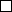 An-/Abreise: Ich kann mich bei der Anreise, Abreise, Beidem mit meinem Fahrzeug an einer Fahrgemeinschaft beteiligen.Verpflegung:		  Normal 		 Vegetarisch In diesem Jahr wird es Veranstaltungsshirts geben – diese sind bereits im Teilnehmerbeitrag enthalten.Verfügbare Größen: Kinder: 98/104 – 146/152Erwachsene: S bis 3XL Girly Shirt: S-2XL Benötigte Größe:_____________________Ich bin für die Dauer der Freizeit unter folgender Adresse und Telefonnummer erreichbar: Datum:_______________ Unterschrift:__________________________ (Ich habe die umseitig abgedruckten Regeln gelesen und bin damit einverstanden) Bitte geben sie am Abreisetag, für den Fall der Fälle, die Krankenversichertenkarte ihres Kindes den Betreuern mit. Lagerordnung und Zahlungsbedingungen der DLRG-Jugend Eberbach§1 Den Anordnungen der Jugendleitung bzw. Betreuern ist Folge zu leisten §2 Die Mitnahme von Messern/Feuerwerkskörpern o.ä. ist verboten §3 Bezüglich Alkohol- und Tabakgenuss gilt das Jugendschutzgesetz §4 Die Anmeldung erfolgt durch die Abgabe des ausgefüllten und von einem Erziehungsberechtigten unterschriebenen Anmeldeabschnitts und der Bezahlung des kompletten Teilnehmerbeitrags vor Freizeitbeginn. §5 Bei einer zu geringen Teilnehmerzahl kann die Veranstaltung ersatzlos gestrichen werden. In diesem Fall wird der Teilnehmerbeitrag zurückerstattet. §6 Bei einem groben Verstoß gegen die Lagerordnung oder die Spielregeln der Gemeinschaft kann ein Teilnehmer auf eigene Kosten nach Hause geschickt werden. In diesem Fall erlöschen sämtliche Ansprüche gegenüber der DLRG. Eine kleine Bitte! Viele Generationen sind ohne Handys, PSP oder andere Konsolen ausgekommen.Vor allem in einem Zeltlager, in dem es darum geht, soziale Kontakte persönlich zu knüpfen. Im letzten Jahr hatten wir die Hoffnung, dass ein baldiges Leerwerden des Akkus der Elektrogeräte ein miteinander sprechen der Kinder verursacht. Diese Hoffnung wurde aber durch Zusatzakkus zerstört. Da wir die Besorgnis der Eltern verstehen, möchten wir kein Elektrogeräteverbot aussprechen, was somit auch die Handys betreffen würde. Wir bitten daher den Konsum im Zeltlagerzeitraum auf ein Minimum zu beschränken.Auf dieser Jugendveranstaltung werden Fotos geschossen, um auf den Internetauftritten der DLRG-Jugend für unsere Arbeit zu werben. Falls Sie keine Veröffentlichung der Bilder möchten, so teilen Sie uns dies bitte mit! Werbung in eigener Sache: Um uns noch besser präsentieren zu können, hat auch die DLRG Jugend Eberbach ein FACEBOOK-Profil. Falls du also auch dort angemeldet bist, schau doch mal kurz vorbei. Dort findest du aktuelle Infos zu unseren Veranstaltungen und vieles mehr. Natürlich findest du all diese Dinge auch auf unserer Jugend-Homepage unter: www.eberbach.dlrg-jugend.de